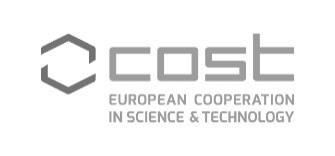 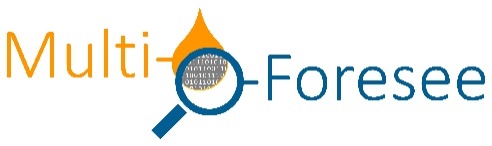 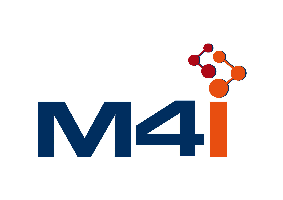 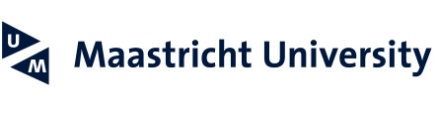 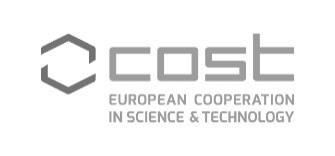 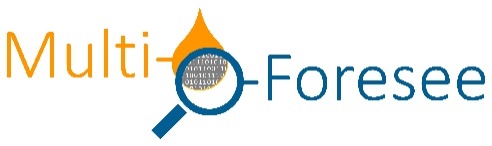 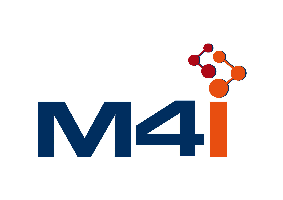 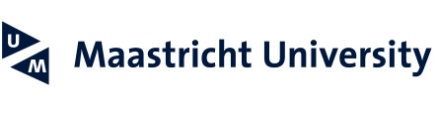 COST CA16101 II Training school – Dec. 10th – 13th, 2018 - Maastricht
Molecular Imaging Forensics Training School  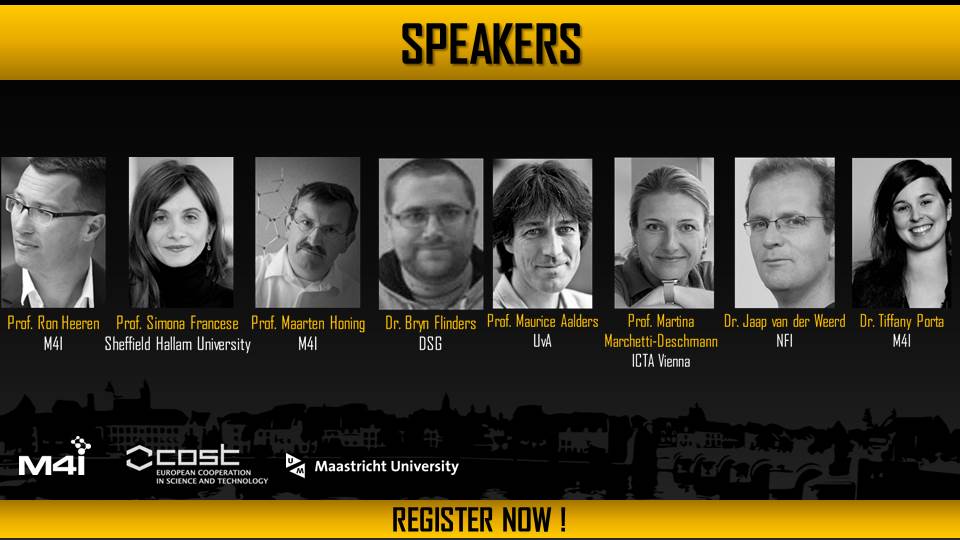 
Application form
Name…………………………….…………………..Surname……………………………………………………Institution/Industry/End User name…………..………………………………………………………….Country………………………………....................................................................................Early career investigator*:  YES                   NOAccording to COST definitions, ECI are individuals whose career spun less than 8 years between the date of the PhD/doctorate (or similar experience) and the date of involvement in the COST Action. Periods of career leave have to be added to this time span. Expertise: ………………………………………………………………………………………………………………………………………………………………………………………………………………………………………………………………………………………………………………………………………………………………………………………………………………………………………………………………………………………………………………Qualifications:……………………………………………………………………………………………………………………………………………………………………………………………………………………………………………………………………………………………………………………………………………………………………………………………………………………………………………………………………………………………………………………………...…………………………………………………………………………………………………………………………………………………………………………………………………………………………………………………………...…………………………………………………………………………………………………………………………………………………………………………………………………………………………………………………………………Reasons for applying:……………………………………………………………………………………………………………………………………………………………………………………………………………………………………………………………………………………………………………………………………………………………………………………………………………………………………………………………………………………………………………………………...……………………………………………………………………………………………………………………………………………………………………………………………………………………………………………………………………………………………………………………………………………………………………………………………………………………………………………………………………………………………………………………………...For PhD students only - please have the below completed by your supervisorAdditional documentsCVFor PhD students only - Attach a reference letter from your Supervisor (on headed paper and signed)Please send the application form and the requested documents , NO LATER than October 18th to:Prof. Simona Francese, CA16101 Action Chair - s.francese@shu.ac.ukApplications will be reviewed by 3 members of the Core group Results will be communicated to the applicant, no later than October 30th